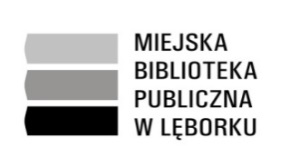 REGULAMIN KONKURSU plastycznego na stworzenie przestrzennego wagonu do wiersza  „Lokomotywa” Juliana Tuwima. Będzie to konkurs rodzinny skierowany  do dzieci w wieku przedszkolnym oraz dzieci klas I-III szkół podstawowych.Organizator konkursu: Miejska Biblioteka Publiczna w Lęborku,  Dział dla Dzieci i Młodzieży.Konkurs rodzinny dla dzieci z przedszkoli oraz dzieci z klas I-III szkół podstawowych.Format : przestrzenna praca przedstawiająca wagon inspirowany wierszem „Lokomotywa” Juliana Tuwima. Wymyśl co może jechać w wagonie innego niż w wierszu.Wiersze Juliana Tuwima można wypożyczyć w naszej bibliotece lub przeczytać w domenie publicznej:  https://wolnelektury.pl/katalog/lektura/tuwim-lokomotywa-i-inne-wiersze-dla-dzieci/ Każda praca powinna być pracą wykonaną własnoręcznie i własnego autorstwa. Każdy uczestnik może dostarczyć tylko jedną pracę (jeden model).Ocenie podlegać będzie: pomysłowość, oryginalność, zgodność z tematyką, staranność wykonania oraz estetyka pracy.Prace należy składać do 19 kwietnia w Dziale dla Dzieci, w godzinach otwarcia biblioteki.6 maja ogłosimy wyniki w mediach społecznościowych.Nagrody: Twórcy najciekawszych prac otrzymają nagrody rzeczowe oraz vouchery na wypożyczanie gier planszowych. W bibliotece stworzymy galerię pokonkursową. Wasze wagony dołączymy do lokomotywy Tuwima.Wymagane dane należy podać w oświadczeniu (załącznik 1) i przekazać razem z modelem. 
Dane: imię i nazwisko autora pracy, wiek, nazwa przedszkola bądź szkoły; dane opiekuna: imię i nazwisko oraz numer telefonu. Podpisane oświadczenie jest równoznaczne z  wyrażeniem zgody na przetwarzanie danych osobowych.Uczestnictwo w konkursie wiąże się z przekazaniem nieodpłatnie praw autorskich do prac Organizatorowi (art. 50 Ustawy z dnia 4.02.1994 r. o prawie autorskim i prawach pokrewnych Dz. U. z 2018 r.poz.1191 ze zm.). Zgłoszenie pracy na konkurs jest równoznaczne z akceptacją treści niniejszego regulaminu oraz z nieodpłatnym przeniesieniem na Organizatora praw autorskich do wykorzystania wszystkich nadesłanych prac oraz ich publikacji w wydawnictwach wszelkiego typu, wydawanych przez Organizatora oraz na stronie internetowej Organizatora, w tym prawo do opracowania pracy poprzez jej adaptację lub przerobienie.Kontakt: Marcelina Prengel, tel. 507 868 198 / 59 8622307, e-mail dzieciecy@biblioteka.lebork.pl, Dział dla Dzieci (I piętro).